Anmeldetalon 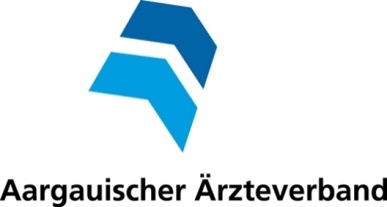 Refresherkurs EKA (Erweiterte konventionelle Aufnahmetechnik)Donnerstag, 26. November 2020, von 18.00 bis 21.15 UhrName 	     	Vorname	     PrivatAdresse	     PLZ / Ort	     Telefon 	     	Natel	     E-Mail Adresse	     	Geburtsdatum	     ArbeitgeberName / Adresse	     PLZ / Ort	     Welche Einstelltechniken möchten Sie am Kurs besprochen habenEKA Kurs absolviert:	 Nein	 Ja, Monat / Jahr:	     	Ort:	     EKA Prüfung angemeldet:	 Nein	 Ja, Prüfungsdatum:	     	Ort:	     Rechnungsstellung an:	 Privat	 Arbeitgeber (bitte oben vollständige Adresse erfassen)Bemerkungen	     Datum: 	Unterschrift: ______________________		